Instrument LessonsAt High Bickington Academy we now have three peripatetic music teachers who offer private instrument lessons; either one to one or in small groups.The teachers come into school once a week during term time and lessons are during the school day.Please contact the Miss Trofa or Mrs Goss for the cost of lessons and availability.If your child is interested in learning but doesn’t have an instrument, the teacher may have an instrument that they can borrow or hire – please ask.Instrument:Instrument:Teacher:Day the lessons are taught:The Voice/Singing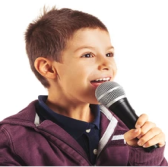 Stuart SnellingMonday afternoonKeyboard/Piano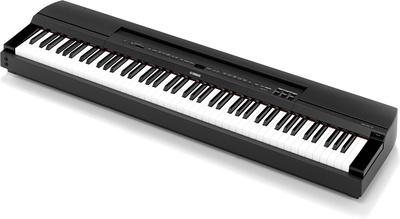 Alex RogozinskiWednesday or Thursday afternoonDrums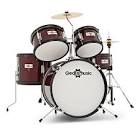 Dawn AdieFriday afternoonGuitar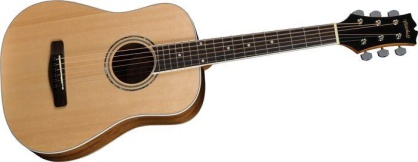 Alex RogozinskiWednesday or Thursday afternoonRock BandKeyboard, electric guitar, drums, voice. Taught in groups.ALL INSTRUMENTS ARE PROVIDED BY STUART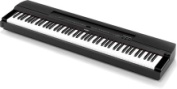 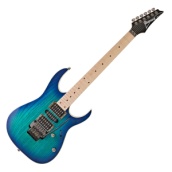 Stuart SnellingMonday afternoon